مقدمةمقدمة موجزة عن المؤتمررؤية ورسالة المؤتمررؤية ورسالة المؤتمرالهدف من المؤتمريرجى ذكر أهداف المؤتمرمكانمكان انعقاد المؤتمرالمسارات / المواضيع المقترحةالموضوع 1: الموضوع 2: الموضوع 3: المتحدثون الرئيسيون المدعوون (إن وجد)اسمالمسمى الوظيفي ، الانتساب ، البلدالمتحدثون المميزون المدعوون (إن وجد)اسمالمسمى الوظيفي ، الانتساب ، البلداللجان والرئيسالرئيس والرئيس المشاركاسمالمسمى الوظيفي ، الانتساب ، البلداسمالمسمى الوظيفي ، الانتساب ، البلداللجنة الاستشاريةاسمالمسمى الوظيفي ، الانتساب ، البلداسمالمسمى الوظيفي ، الانتساب ، البلداللجنة المنظمةاسمالمسمى الوظيفي ، الانتساب ، البلداسمالمسمى الوظيفي ، الانتساب ، البلداللجنة العلميةاسمالمسمى الوظيفي ، الانتساب ، البلداسمالمسمى الوظيفي ، الانتساب ، البلدلجنة مراجعة الملصقاسمالمسمى الوظيفي ، الانتساب ، البلداسمالمسمى الوظيفي ، الانتساب ، البلدلجنة الإعلام والدعايةاسمالمسمى الوظيفي ، الانتساب ، البلداسمالمسمى الوظيفي ، الانتساب ، البلدلجنة المندوبين الدوليةاسمالمسمى الوظيفي ، الانتساب ، البلداسمالمسمى الوظيفي ، الانتساب ، البلدالميزانية المقترحةالمصادر المقترحة للتمويلتواريخ مهمةتاريخ تقديم الملخصات: ……………………الموعد النهائي لتقديم الملخصات: ……………………آخر موعد للتسجيل: …………………الميزانية التقريبية (ريال عماني)الوصفالرقمتكريم المتحدثين الرئيسيينالمطبوعات والقرطاسيةهدايا / هدايا المناسباتمنصة المؤتمر الافتراضيةمصاريف الطعامالتسويق والفيديومتنوعالمجموع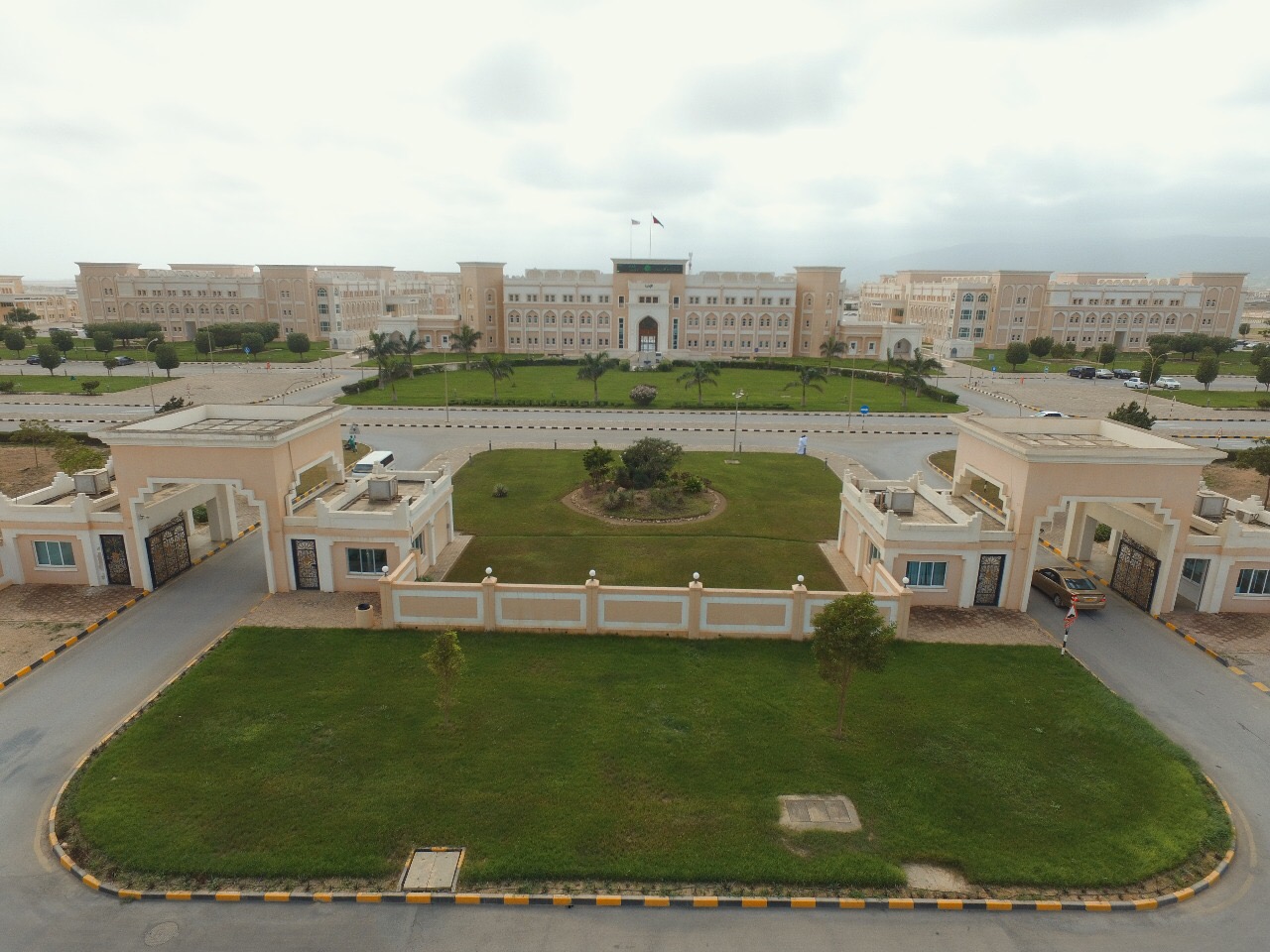 